  MADONAS NOVADA PAŠVALDĪBA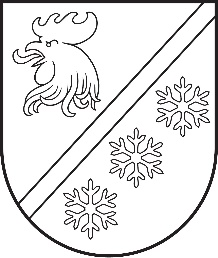 Reģ. Nr. 90000054572Saieta laukums 1, Madona, Madonas novads, LV-4801 t. 64860090, e-pasts: pasts@madona.lv ___________________________________________________________________________MADONAS NOVADA PAŠVALDĪBAS DOMESLĒMUMSMadonā2023. gada 26. oktobrī							        	     Nr. 642									    (protokols Nr. 19, 1. p.)Par zemes vienības piekritību Madonas novada pašvaldībaiMadonas novada pašvaldības Mārcienas pagasta pārvalde rosina nostiprināt zemesgrāmatā uz pašvaldības vārda nekustamo īpašumu Stacijas iela 16, Mārciena, Mārcienas pagasts, Madonas novads.Uz zemes vienības ar kadastra apzīmējumu 7074 004 0243 0,1347 ha platībā ar adresi Stacijas iela 16, Mārciena, Mārcienas pagasts, Madonas novads, atrodas dzīvojamā māja ar kadastra apzīmējumu 7074 004 0243 001, kura ir uzskaitīta pašvaldības bilancē.Ar 29.12.2009. Madonas novada pašvaldības domes lēmumu Nr. 33. 1., 11. p. (protokols Nr. 17) “Par apbūvētas lauku apvidus zemes Mārcienas pagastā, par kurām noslēdzami zemes nomas līgumi, piekritību Madonas novada pašvaldībai”, tika nolemts, ka zemes vienība Stacijas iela 16 ar kadastra apzīmējumu 7074 004 0243 0,1347 ha platībā piekrīt pašvaldībai.Sakarā ar to, ka uz zemes vienības ar kadastra apzīmējumu 7074 004 0243 atrodas pašvaldībai piederoša ēka, šī zemes vienība Madonas novada pašvaldībai piekrīt atbilstoši likuma “Par valsts un pašvaldību zemes īpašuma tiesībām un to nostiprināšanu zemesgrāmatās” 3. panta  (2). daļas 1). punktu - Zemes reformas laikā pašvaldībām piekrīt un uz attiecīgās pašvaldības vārda zemesgrāmatās ierakstāma zeme, ja uz šīs zemes ir pašvaldībai piederošas ēkas (būves), nevis 3. panta 5. daļu, kā tas ir pieņemts 29.12.2009. domes lēmumā.Līdz ar to, lai nostiprinātu nekustamo īpašumu zemesgrāmatā , ir jāveic precizējumi par zemes vienības ar kadastra apzīmējumu 7074 004 0243 piekritību pašvaldībai. Pamatojoties uz likuma “Pašvaldību likums” 10. panta pirmās daļas 16. punktu, likumu “Par valsts un pašvaldību zemes īpašuma tiesībām un to nostiprināšanu zemesgrāmatās”, ņemot vērā 11.10.2023. Uzņēmējdarbības, teritoriālo un vides jautājumu komitejas atzinumu, atklāti balsojot: PAR – 16 (Agris Lungevičs, Aigars Šķēls, Aivis Masaļskis, Andris Dombrovskis, Andris Sakne, Artūrs Čačka, Artūrs Grandāns, Arvīds Greidiņš, Gatis Teilis, Gunārs Ikaunieks, Iveta Peilāne, Māris Olte, Rūdolfs Preiss, Sandra Maksimova, Valda Kļaviņa, Zigfrīds Gora), PRET – NAV, ATTURAS – NAV, Madonas novada pašvaldības dome NOLEMJ:Atcelt Madonas novada pašvaldības 29.12.2009. domes lēmuma Nr. 33.1, 11. punktu (protokols Nr. 17).Noteikt, ka zemes vienība Stacijas iela 16, Mārcienā, ar kadastra apzīmējumu 7074 004 0243 0,1347 ha platībā piekrīt pašvaldībai kā apbūvēta zeme , pamatojoties uz likuma “Par valsts un pašvaldību zemes īpašuma tiesībām un to nostiprināšanu zemesgrāmatās” 3. panta (2). daļas 1). punktu.              Domes priekšsēdētājs				             A. Lungevičs	Čačka 28080793ŠIS DOKUMENTS IR ELEKTRONISKI PARAKSTĪTS AR DROŠU ELEKTRONISKO PARAKSTU UN SATUR LAIKA ZĪMOGU